Утверждена
постановлением Правительства РФот 5 июня 2015 г. N 555ФОРМА(1)
обоснования закупок товаров, работ и услуг для обеспечения государственных и муниципальных нужд при формировании и утверждении плана закупок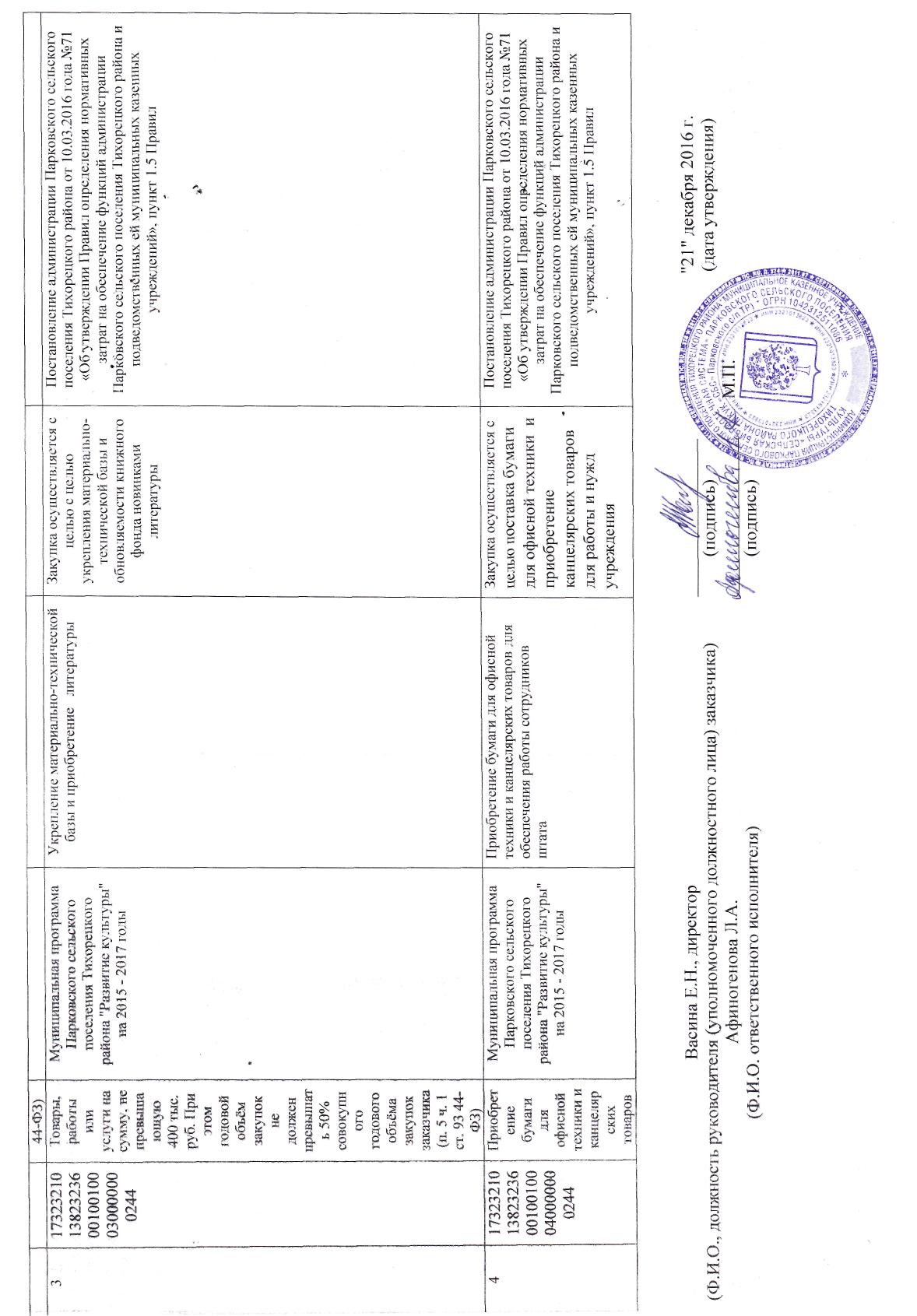 Вид документа (базовый (0); измененный (порядковый код изменения плана закупок)измененияN п/пИдентификационный код закупкиНаименование объекта и (или) объектов закупкиНаименование государственной программы или программы субъекта Российской Федерации, муниципальной программы (в том числе целевой программы, ведомственной целевой программы, иного документа стратегического и программно-целевого планирования) в случае, если закупка планируется в рамках указанной программыНаименование мероприятия государственной программы или программы субъекта Российской Федерации, муниципальной программы (в том числе целевой программы, ведомственной целевой программы, иного документа стратегического и программно-целевого планирования), наименование функции, полномочия государственного органа, органа управления государственным внебюджетным фондом, муниципального органа и (или) наименование международного договора Российской ФедерацииОбоснование соответствия объекта и (или) объектов закупки мероприятию государственной (муниципальной) программы, функциям, полномочиям и (или) международному договору Российской ФедерацииПолное наименование, дата принятия и номер утвержденных в соответствии со статьей 19 Федерального закона "О контрактной системе в сфере закупок товаров, работ, услуг для обеспечения государственных и муниципальных нужд" нормативных правовых (правовых) актов, устанавливающих требования к отдельным видам товаров, работ и услуг (в том числе предельные цены товаров, работ и услуг) и (или) к определению нормативных затрат на обеспечение функций, полномочий государственных органов, органов управления государственными внебюджетными фондами, муниципальных органов, в том числе подведомственных указанным органам казенных учреждений, или указание на отсутствие такого акта для соответствующего объекта и (или) соответствующих объектов закупки12345671173232101382323600100100010000000242Товары, работы или услуги на сумму, не превышающую 100 тыс. руб. (п. 4 ч. 1 ст. 93 44-ФЗ)Муниципальная программа Парковского сельского поселения Тихорецкого района "Развитие культуры" на 2015 - 2017 годыДоступ населения к информационным ресурсамЗакупка осуществляется с целью реализации доступа населения к информационным ресурсам и знаниямПостановление администрации Парковского сельского поселения Тихорецкого района от 10.03.2016 года №71  «Об утверждении Правил определения нормативных затрат на обеспечение функций администрации Парковского сельского поселения Тихорецкого района и подведомственных ей муниципальных казенных учреждений», пункт 1.5 Правил2173232101382323600100100020000000244Товары, работы или услуги на сумму, не превышающую 100 тыс. руб. (п. 4 ч. 1 ст. 93 44-ФЗ)Муниципальная программа Парковского сельского поселения Тихорецкого района "Развитие культуры" на 2015 - 2017 годыУкрепление материально-технической базы,, подписка на    периодические печатные изданияЗакупка осуществляется с целью с целью укрепления материально-технической базы и доступа населения к  периодическим печатным изданиям Постановление администрации Парковского сельского поселения Тихорецкого района от 10.03.2016 года №71  «Об утверждении Правил определения нормативных затрат на обеспечение функций администрации Парковского сельского поселения Тихорецкого района и подведомственных ей муниципальных казенных учреждений», пункт 1.5 Правил